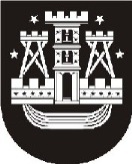 KLAIPĖDOS MIESTO SAVIVALDYBĖS ADMINISTRACIJOS DIREKTORIUSĮSAKYMASDĖL KLAIPĖDOS MIESTO SAVIVALDYBĖS KULTŪROS IR MENO STIPENDIJŲ SKYRIMO 2021–2023 METAIS2021-07-01 Nr. AD1-842KlaipėdaVadovaudamasis Lietuvos Respublikos vietos savivaldos įstatymo 29 straipsnio 8 dalies 5 punktu, Klaipėdos miesto savivaldybės stipendijų kultūros ir meno kūrėjams nuostatų, patvirtintų Klaipėdos miesto savivaldybės tarybos 2018 m. lapkričio 29 d. sprendimu Nr. T2-247 „Dėl Klaipėdos miesto savivaldybės stipendijų kultūros ir meno kūrėjams skyrimo nuostatų patvirtinimo“, 5, 6, 7 ir 23 punktais ir atsižvelgdamas į Kultūros ir meno tarybos 2021 m. birželio 29 d. posėdžio (protokolas Nr. TAR1-139) nutarimą:1. Skiriu Klaipėdos miesto savivaldybės kultūros ir meno stipendijas 2021–2023 metais iš lėšų, numatytų Kultūros plėtros programos (Nr. 08) priemonėje „Stipendijų mokėjimas kultūros ir meno kūrėjams“ (kodas 08.01.01.03.) (priedas).2. Pavedu Kultūros skyriaus vyriausiajai specialistei Germintai Patašiūtei rengti sutartis su stipendijų gavėjais.KLAIPĖDOS MIESTO SAVIVALDYBĖS KULTŪROS IR MENO STIPENDIJŲ SKYRIMAS 2021–2023 METAIS_____________________________Savivaldybės administracijos direktoriusGintaras Neniškis Klaipėdos miesto savivaldybės administracijosdirektoriaus 2021 m. liepos 1 d.įsakymo Nr. AD1-842priedasI. INDIVIDUALI STIPENDIJA I. INDIVIDUALI STIPENDIJA I. INDIVIDUALI STIPENDIJA I. INDIVIDUALI STIPENDIJA I. INDIVIDUALI STIPENDIJA I. INDIVIDUALI STIPENDIJA I. INDIVIDUALI STIPENDIJA Eil.Nr.Kultūros ir meno kūrėjo vardas ir pavardėStipendijos sritisStipendijos pavadinimasStipendijos suma mėnesiui – 580 EurStipendijos trukmė mėnesiaisStipendijos skyrimo pradžia ir pabaiga1.Donatas BielkauskasTarpdisciplini-nis menas„Autorinė vaizdo ir garso instaliacija „Mirštantis miestas. Gyvenimui“ bei jos audio takelio CD leidyba“580 6 mėn.2021 m. rugsėjis – 2022 m. vasaris(imtinai)2.Mindaugas LukošaitisDailė„Grafinis romanas, istorijos pieštuku „Žygis į Klaipėdą“58020 mėn.2021 m. rugsėjis – 2023 m. balandis(imtinai)3.Goda DapšytėŠokis„Meninis tyrimas: Medžiagos rinkimas ir dramaturgijos šokio parengimas“ 5806 mėn.2021 m. rugsėjis– 2022 m. vasaris(imtinai)4.Rosana LukauskaitėTarpdisciplini-nis menas„Tinklalaidė ir interviu ciklas apie jaunuosius Klaipėdos menininkus“5806 mėn.2021 m. rugsėjis– 2022 m. vasaris (imtinai)5.Inga BriazkalovaitėŠokis„Vertikalaus šokio technikų tobulinimas bei naujų technikų įsisavinimas, darbo ant virvių saugos žinių atnaujinimas, vertikalaus šokio žinių perteikimas jaunumui“58020 mėn.2021 m. rugsėjis – 2023 m. balandis(imtinai)6.Solveiga ReklaitytėTarpdisciplini-nis menas„Literatūrinių performansų bei edukacijų ciklų sukūrimas ir sklaida Klaipėdos miesto senjorams“5808 mėn.2021 m. rugsėjis – 2022 m. balandis(imtinai)Eil.Nr.Kultūros ir meno kūrėjo vardas ir pavardėStipendijos sritisStipendijos pavadinimasStipendijos suma mėnesiui – 580 EurStipendijos trukmė mėnesiaisStipendijos skyrimo pradžia ir pabaiga7.Aušra Krasauskaitė-BerulėŠokis„Šokio spektaklis ,,Prarasto grožio beieškant“ (darbinis pavadinimas)“5806 mėn.2021 m. rugsėjis – 2022 m. vasaris(imtinai)8.Ingrida Mockutė-PocienėTarpdisciplini-nis menasFotografijų paroda ir filmas pavadinimu „Je suis Žardė“5809 mėn. 2021 m. rugsėjis – 2022 m. gegužė(imtinai)9.Karolina KuzborskaTeatras„Dokumentinio spektaklio „Toli iš arti“ paruošiamieji darbai: 1. Dokumentinės pjesės sukūrimas. 2. Teatro edukacijų paaugliams kūrimas ir įgyvendinimas“58011 mėn. 2021 m. spalis – 2022 m. rugpjūtis(imtinai)10.Sergej Getman (Isajev) ClandestinusLiteratūra„Scenarijų ir romanų trilogijos parašymas“58016 mėn. 2021 m. spalis – 2023 m. sausis(imtinai)11.Valdas JenciusFotografija„Dokumentinės ir meninės fotografijos ciklas: Klaipėdos portretas“58014 mėn. 2021 m. spalis – 2022 m. lapkritis(imtinai)12.Evelina ŠimelionėTeatras„Muzikinio spektaklio ikimokyklinio amžiaus vaikams „Anei šioks, nei toks“ sukūrimas ir atlikimas“5806 mėn. 2021 m. spalis – 2022 m. kovas(imtinai)13.Nadia KovaliovaKūryba vaikams „Paveikslėlių knygos sukūrimas (tekstas, iliustracijos, maketas) vaikams iki 12 m.“58013 mėn. 2021 m. spalis – 2022 m. spalis(imtinai)II. EDUKACINĖ STIPENDIJAII. EDUKACINĖ STIPENDIJAII. EDUKACINĖ STIPENDIJAII. EDUKACINĖ STIPENDIJAII. EDUKACINĖ STIPENDIJAII. EDUKACINĖ STIPENDIJAII. EDUKACINĖ STIPENDIJAEil. Nr.Vardas ir pavardėSritisVeiklos pavadinimasStipendijos suma euraisStipendijos suma euraisStipendijos suma eurais1.Tadas JakasOperinis dainavimas„Edukacinė stipendija profesiniam meistriškumui tobulinti“1000 Eur1000 Eur1000 EurEil. Nr.Vardas ir pavardėSritisVeiklos pavadinimasStipendijos suma euraisStipendijos suma euraisStipendijos suma eurais2.Beata IgnatavičiūtėŠokis„Edukacinė stipendija tobulinti profesinį meistriškumą“ 1000 Eur1000 Eur1000 Eur